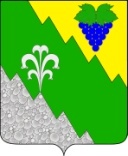 АДМИНИСТРАЦИЯ НИЖНЕБАКАНСКОГО СЕЛЬСКОГО ПОСЕЛЕНИЯ КРЫМСКОГО РАЙОНА ПОСТАНОВЛЕНИЕот  24.10.2011 	№ 186станица НижнебаканскаяО создании на территории Нижнебаканского сельского поселения Добровольной пожарной дружиныВо исполнение Федеральных законов от 6 октября 2003 года №131-ФЗ «Об общих принципах организации местного самоуправления в Российской Федерации», от 21 декабря 1994 года №69-ФЗ «О пожарной безопасности», от 6 мая 2011 года №100-ФЗ «О добровольной пожарной охране», Технического регламента о требованиях пожарной безопасности от 22 июля 2008 года №123-ФЗ, а также с целью усиления и совершенствования работы по профилактике пожаров на территории и в населенных пунктах Нижнебаканского сельского поселения, максимального приближения сил и возможных средств локализации и тушения пожаров к очагам возгорания; наиболее раннего и оперативного реагирования по локализации и тушению пожаров в населенных пунктах и лесах Нижнебаканского сельского поселения, а также концентрации сил и доступных средств пожаротушения в кратчайшие сроки в очагах возгорания и на пожарах на территории Нижнебаканского сельского поселения: 1. Утвердить Положение «О добровольной пожарной дружине Нижнебаканского сельского поселения» (приложение №1).2. Создать на территории Нижнебаканского сельского поселения добровольную пожарную дружину в соответствии с настоящим Постановлением, Положением о ДПД и рекомендациями по их комплектованию. 3. Утвердить Форму Реестра добровольных пожарных добровольной пожарной дружины Нижнебаканского сельского поселения  согласно приложению №2 к «Положению о ДПД» 4. Организовать необходимое обучение добровольных пожарных согласно приложению №3 к «Положению о ДПД». 5. Признать утратившим силу постановление администрации Нижнебаканского сельского поселения от  07.04.2008 года № 28 «О создании условий для организации добровольной пожарной охраны, а также участия граждан в обеспечении первичных мер пожарной безопасности в иных формах на территории Нижнебаканского сельского поселения Крымского района» 6. Контроль за выполнением данного постановления возложить на заместителя главы администрации Нижнебаканского сельского поселения Илларионова А.Е.7. Постановление вступает в силу со дня обнародования. Глава Нижнебаканского сельского поселения Крымского района                                              И.В.Рябченко Приложение №1                                                                        к постановлению главы Нижнебаканского сельского поселения  № 186 от 24.10.2011г.ПОЛОЖЕНИЕО ДОБРОВОЛЬНОЙ ПОЖАРНОЙ ДРУЖИНЕ в Нижнебаканском сельском поселении Крымского районаОбщие положения.Настоящее Положение определяет порядок осуществления мер пожарной безопасности на предприятиях и в организациях. Подразделения добровольной пожарной дружины создаются в виде дружин и команд. Дружина осуществляет деятельность без использования пожарных машин. Члены добровольной пожарной дружины  - добровольные пожарные – работники организации, участвующие на добровольной основе (без заключения трудового договора) в деятельности подразделений пожарной дружины по предупреждению и (или) тушению пожаров. Статус добровольного пожарного - совокупность прав и свобод, гарантированных государством, а также обязанностей и ответственности добровольных пожарных, установленных настоящим Положением, федеральными и республиканскими законодательными актами. Цели и задачи добровольной пожарной дружины.Основными задачами добровольной пожарной дружины (далее ДПД) являются: проведение разъяснительной работы среди жителей поселения по соблюдению противопожарного режима в организации и правил осторожного обращения с огнем; вызов пожарной охраны в случае возникновения пожара и принятие немедленных мер по эвакуации людей и материальных ценностей из зон (зоны) воздействия опасных факторов пожара; осуществление профилактической работы, направленной на предупреждение и успешную ликвидацию пожаров; участие в тушении возникающих пожаров, оказание помощи в проведении первоочередных аварийно-спасательных работ; оказание помощи пожарным подразделениям в тушении пожаров и ликвидации последствий от них. 3. Функции добровольной пожарной дружины.В соответствии с возложенными на нее задачами ДПД осуществляет следующие основные функции: формирование общественного сознания и гражданской позиции  жителей  и работников организаций и учреждений в области пожарной безопасности, привлечение их к деятельности по предупреждению и тушению пожаров; содействие органам государственной власти в обеспечении пожарной безопасности в организациях, учреждениях и на территории поселения; противопожарная пропаганда и обучение мерам пожарной безопасности; обеспечение обучения и повышения квалификации членов добровольной пожарной дружины; участие в деятельности пожарно-технических комиссий в организации; участие в организации и проведении с жителями мероприятий в области пожарной безопасности; участие в обеспечении правовой и социальной защищенности личного состава пожарной дружины; тушение пожаров в организации силами и средствами подразделений ДПД на первоначальной стадии его развития. 4. Общие положения организации добровольной пожарной дружины.ДПД организуется на добровольных началах из числа жителей поселения и работников организаций и учреждений  в возрасте не моложе 18 лет. Руководитель организации в течение 10 дней информирует Отдел надзорной деятельности Крымского района о создании и реорганизации ДПД, в районе выезда которого она находится. В ДПД принимаются в индивидуальном порядке граждане, способные по своим деловым и моральным качествам, а также по состоянию здоровья исполнять обязанности, связанные с предупреждением и тушением пожаров. В состав членов ДПД принимаются лица из числа жителей поселения и работников организаций, которые по роду своей деятельности постоянно находятся на объекте. Список лиц, включенных в члены ДПД, утверждается приказом руководителя организации. Составляется реестр членов ДПД в соответствии с приложением №2. Зачисление в ДПД и последующие изменения ее состава объявляются решением руководителя организации – приказом, распоряжением главы Нижнебаканского сельского поселения.Основаниями для исключения работника организации из членов добровольной пожарной охраны являются: несоответствие квалификационным требованиям, установленным для добровольных пожарных; состояние здоровья, не позволяющее работать в ДПД; систематическое невыполнение установленных требований; достижение предельно допустимого возраста несения службы в подразделениях ДПД (шестидесяти лет - для мужчин и пятидесяти пяти - для женщин); вступление в силу приговора суда за совершенное уголовное преступление; призыв на действительную военную службу; самоустранение от участия в деятельности добровольной пожарной охраны; увольнение с работы. Члены ДПД в обязательном порядке привлекаются к проведению пожарно-тактических учений, проводимых подразделениями Государственной противопожарной службы. Численный состав ДПД определяется главой поселения не менее 5 человек.Обучение членов ДПД производится один раз в 2 года  по программе указанной в приложении 3. 5. Обязанности членов добровольной пожарной дружины.Руководитель ДПД обязан: - следить за соблюдением противопожарного режима и исправностью средств пожаротушения; - проверять наличие членов ДПД; - в конце рабочего дня проверять противопожарное состояние территории,  зданий, помещений, принимать меры к устранению выявленных недостатков; - проверять знание своих обязанностей членами ДПД; - руководить тушением пожара до прибытия подразделений пожарной охраны. Члены ДПД обязаны: - соблюдать меры пожарной безопасности; - выполнять требования, предъявляемые к добровольным пожарным; -следить за готовностью к действию средств пожаротушения, связи, сигнализации. Обо всех обнаруженных неисправностях немедленно докладывать начальнику ДПД, а также требовать от должностных лиц, ответственных за состояние пожарной безопасности, своевременного устранения обнаруженных недостатков; - участвовать в деятельности ДПД; - систематически повышать свои пожарно-технические знания; - не допускать нарушений требований норм и правил пожарной безопасности; - проводить пожарно-профилактическую работу  на территории поселения и в организациях и учреждениях; - бережно относиться к первичным средствам пожаротушения, содержать в исправном состоянии пожарно-техническое вооружение и оборудование.6. Права членов добровольной пожарной дружины.Членам ДПД предоставляется право: - участвовать в деятельности по обеспечению пожарной безопасности поселения; - проверять противопожарное состояние объектов или их отдельных участков в организации; - проникать в места распространения (возможного распространения) пожаров и их опасных проявлений. На членов ДПД распространяются права, обязанности и льготы, установленные законодательством Российской Федерации о труде и иными федеральными законами. Член ДПД имеет право собрать информацию о нарушениях правил пожарной безопасности должностными лицами и работниками и в течение трех дней представить ее в местный орган Государственного пожарного надзора для дальнейшего рассмотрения. 7. Меры поощрения.За активную работу по предупреждению и тушению пожаров, ликвидации аварий по ходатайству начальника ДПД, органов Государственного пожарного надзора Глава поселения, руководитель организации имеют право поощрить члена ДПД: - объявлением благодарности; - награждением Почетной грамотой; - занесением на Доску почета; - денежной премией или ценным подарком; - предоставлением дополнительного оплачиваемого отпуска; - выделением льготной путевки в санаторий или дом отдыха.- применением других видов поощрения, предусмотренных в  поселении, организации. За особые заслуги в выполнении работ по предупреждению и тушению пожаров, проявленные при этом мужество и героизм члены ДПД в соответствии с действующим законодательством представляются к награждению орденами и медалями Российской Федерации. Приложение 2к постановлению главы Нижнебаканского сельского поселения  №186 от 24.10.2011г.Реестр добровольной пожарной дружины  Нижнебаканского сельского поселения Приложение 3к постановлению главы Нижнебаканского сельского поселения №186 от 24.10.2011 г.ТИПОВАЯ ПРОГРАММА ПОДГОТОВКИ ЧЛЕНОВ ДПД№№№п/пФ.И.О. добровольного пожарногоПаспортМесто жительства (регистрации), телефонНаименование объекта основной работы,адрес, должность, телефонДата и основание регистрации в РеестреДатаи основание исключения из РеестраФ.И.О. и подпись лица, ответственного за ведение Реестра12345678Иванченко Борис ЯковлевичПаспорт 03 04 № 492962 Крымским РОВД 27.06.2003Ст.Нижнебаканская ул.Кривая,43Нижнебаканское ХКО, 2-89-97Милютин Дмитрий ВладимировичПаспорт 03 04 № 523412 выдан Крымским РОВД 19.04.2003 годаСт.Нижнебаканская, ул.Луговая,1-2Нижнебаканское ХКО, 2-89-97Балдин Валентин Прокопьевич03 03 457852 выдан Крымским РОВД 22.04.2004 годаСт.Нижнебаканская ул.Таманская,117Нижнебаканское ХКО, 2-89-97Лузянин Григорий ГригорьевичПаспорт 03 01 № 134238 выдан Крымским РОВД 29.08.2001 годаСт.Нижнебаканская ул.Комсомольская,19Нижнебаканское ХКО, 2-89-97Рабочий Анатолий КирилловичПаспорт 03 04 № 111455 выдан Крымским РОВД 19.02.2003 годаСт.Нижнебаканская ул.Красноармейская,96Нижнебаканское ХКО, 2-89-97№п/пТемаКол-вочасовПримечание1 Организация службы добровольных пожарных дружин и команд 22 Возможные причины возникновения пожаров и меры их предупреждения. Противопожарный режим на территории предприятия (муниципального  поселения), в зданиях и помещениях8-12 3 Средства пожаротушения, связи и оповещения о пожаре. 65 Основные правила тушения пожаров. 6-86 Правила охраны труда в пожарной охране.477. Оказание первой медицинской помощи. 2